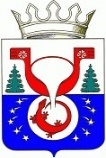 ТЕРРИТОРИАЛЬНАЯ ИЗБИРАТЕЛЬНАЯ КОМИССИЯОМУТНИНСКОГО РАЙОНАКИРОВСКОЙ ОБЛАСТИПОСТАНОВЛЕНИЕг. ОмутнинскО возложении полномочий 
окружной избирательных комиссий при проведении дополнительных выборов депутатов Омутнинской городской Думы четвертого созыва по двухмандатному избирательному округу №8 на территориальную избирательную комиссию Омутнинского района Кировской областиРуководствуясь пунктом 9 статьи 20, пунктом 1 статьи 25 Федерального закона «Об основных гарантиях избирательных прав и права на участие в референдуме граждан Российской Федерации», частью 3 статьи 17, частью  1 статьи 19 Закона Кировской области «О выборах депутатов представительных органов и глав муниципальных образований в Кировской области», на основании постановления Избирательной комиссии Кировской области от 28.11.2013 № 91/599  «О возложении полномочий избирательной комиссии Омутнинского городского поселения на территориальную избирательную комиссию Омутнинского района» территориальная избирательная комиссия Омутнинского района Кировской области ПОСТАНОВЛЯЕТ:	1. Возложить полномочия окружной избирательной комиссий двухмандатного избирательного округа №8 при проведении дополнительных выборов депутатов Омутнинской городской Думы четвертого созыва по двухмандатному избирательному округу №8  на территориальную избирательную комиссию Омутнинского района Кировской области.         2. Опубликовать настоящее постановление на официальном Интернет - сайте муниципального образования Омутнинский муниципальный район Кировской области (omutninsky.ru).22.06.2021№5/46Председатель территориальной избирательной комиссии Омутнинского района Е.В. Суровцева Секретарьтерриториальной избирательной комиссии Омутнинского района  Е.И. Корякина